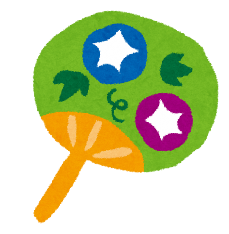 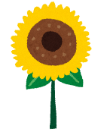 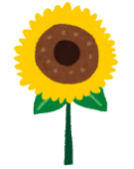 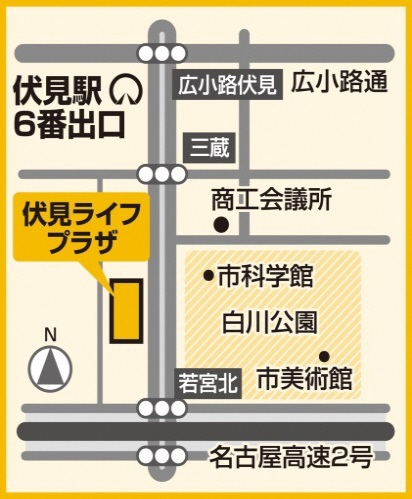 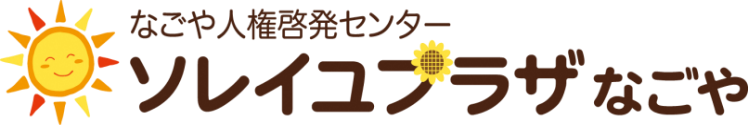 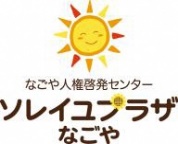 　電話・ＦＡＸ・電子メールにてお申込みください。ＴＥＬ：０５２－６８４－７０１７　ＦＡＸ：０５２－６８４－７０１８電子メール：a6847017@shiminkeizai.city.nagoya.lg.jp＜参加申込書＞　　　　　　 ※ 申込開始：7月19日（金）9：00からご記入いただいた事項は、本セミナーの運営を目的として使用し、他の目的で使用することはございません。・難聴者用磁気ループシステム対応  磁気ループとは、難聴者や高齢者など、広い会場で音声を正確に聞くことが苦手な方向けに、  補聴器による聞こえ方をサポートするシステムです。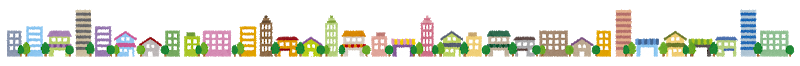 なごや人権啓発センターソレイユプラザなごや　研修室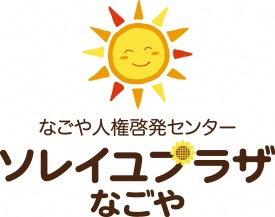 　　　　　　〒460-0008　名古屋市中区栄一丁目23-13伏見ライフプラザ12階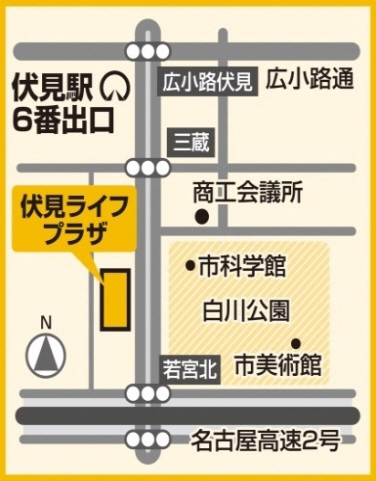 TEL：052-684-7017 FAX：052-684-7018　　　　　　E-mail:a6847017@shiminkeizai.city.nagoya.lg.jp　　　　　　ウェブサイト：http://www.jinken.city.nagoya.jp/　　　　　　名古屋市、名古屋市教育委員会　①児童①児童①児童①児童学年（　　　　　　　）年生②保護者②保護者②保護者②保護者年代（　　　　　　　）歳代住所〒〒〒〒〒〒通学先の所在地の区名（市外にお住まいの方のみご記入ください）通学先の所在地の区名（市外にお住まいの方のみご記入ください）通学先の所在地の区名（市外にお住まいの方のみご記入ください）通学先の所在地の区名（市外にお住まいの方のみご記入ください）区電話番号参加希望の講座(○をつけてください)・複数講座参加可能です。参加希望の講座(○をつけてください)・複数講座参加可能です。８月２３日（金）「やってみよう！ミニシューズづくり」講師：吉田 恭澄雄 さん「やってみよう！ミニシューズづくり」講師：吉田 恭澄雄 さん「やってみよう！ミニシューズづくり」講師：吉田 恭澄雄 さん「やってみよう！ミニシューズづくり」講師：吉田 恭澄雄 さん参加希望の講座(○をつけてください)・複数講座参加可能です。参加希望の講座(○をつけてください)・複数講座参加可能です。８月２５日（日）「タイ文化＆セパタクローボールづくり」講師：宇佐見 スパポーン さん「タイ文化＆セパタクローボールづくり」講師：宇佐見 スパポーン さん「タイ文化＆セパタクローボールづくり」講師：宇佐見 スパポーン さん「タイ文化＆セパタクローボールづくり」講師：宇佐見 スパポーン さん